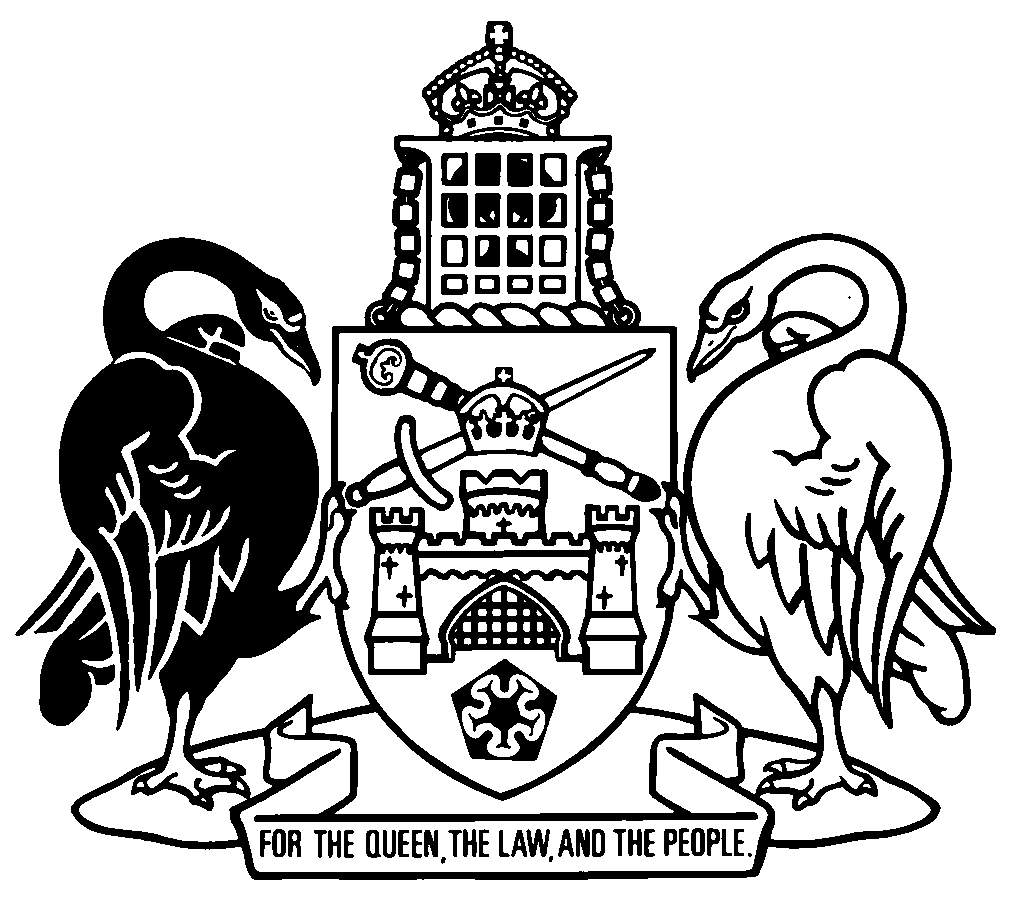 Australian Capital TerritorySecurity Industry Amendment Regulation 2021 (No 1)Subordinate Law SL2021-2The Australian Capital Territory Executive makes the following regulation under the Security Industry Act 2003.Dated 9 March 2021.Shane RattenburyMinisterAndrew BarrMinisterAustralian Capital TerritorySecurity Industry Amendment Regulation 2021 (No 1)Subordinate Law SL2021-2made under theSecurity Industry Act 20031	Name of regulationThis regulation is the Security Industry Amendment Regulation 2021 (No 1).2	CommencementThis regulation commences on the day after its notification day.Note	The naming and commencement provisions automatically commence on the notification day (see Legislation Act, s 75 (1)).3	Legislation amendedThis regulation amends the Security Industry Regulation 2003.4	Table 8, item 7, column 4omitwith an elective about managing conflict and securityEndnotes1	Notification	Notified under the Legislation Act on 18 March 2021.2	Republications of amended laws	For the latest republication of amended laws, see www.legislation.act.gov.au.© Australian Capital Territory 2021